ZAŁĄCZNIK A2Nasadzenia róż Strefa I, II, III – Park Lazarów. 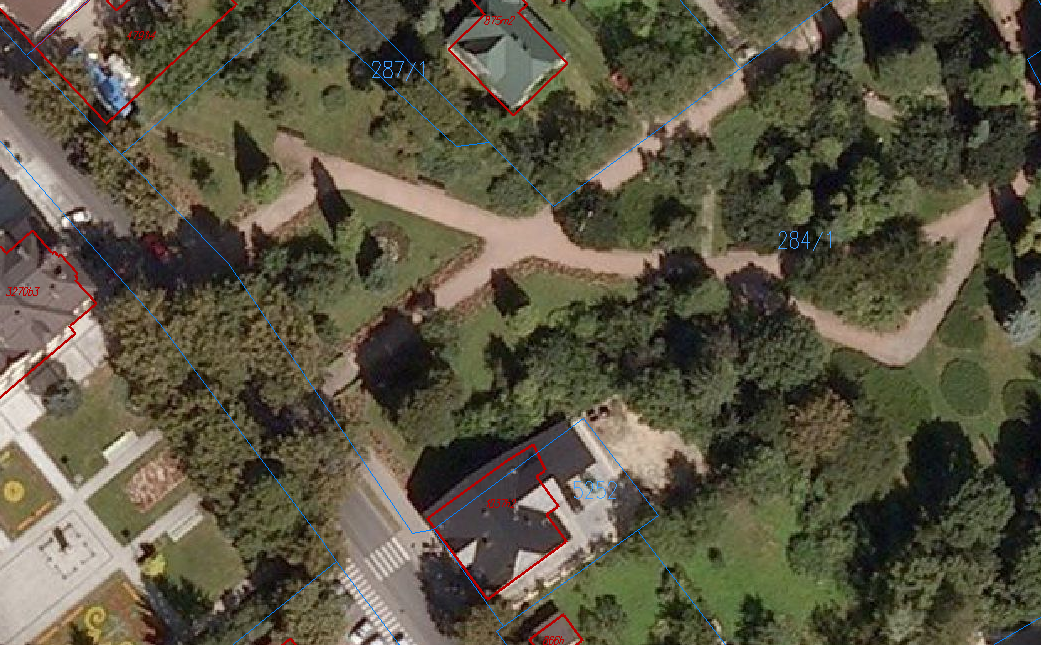  - Róża wielkokwiatowa 'Polarstern' ('Polar Star')  - Róża wielkokwiatowa ‘Apricot Nectar'  - Róża wielkokwiatowa 'Sandra' 